   «22» декабрь 2023 й.	                         № 43                               «22» декабря 2023 г.О внесении изменений в решение Совета сельского поселения Староматинский  сельсовет от 05 октября 2021 года  № 81 «Об утверждении Правил землепользования и застройки  сельского поселения Староматинский сельсовет муниципального района Бакалинский район Республики Башкортостан»Рассмотрев  материалы публичного слушания от 21 декабря 2023 года и в соответствии с Градостроительным кодексом Российской Федерации, Федеральным законом от 06 октября 2003 года № 131-ФЗ «Об общих принципах организация местного самоуправления в Российской Федерации», в целях создании условий для устойчивого развития территорий застройки  сельского поселения Староматинский сельсовет, обеспечения прав и законных интересов физических и юридических лиц, в том числе правообладателей земельных участков и объектов капитального строительства, руководствуясь Уставом  сельского поселения Староматинский сельсовет муниципального района Бакалинский район Республики Башкортостан, Совет сельского поселения Староматинский сельсовет муниципального района Бакалинский район Республики Башкортостан         РЕШИЛ: 1. В часть 1.2. Правил землепользования и застройки сельского поселения Староматинский сельсовет муниципального района Бакалинский район Республики Башкортостан внести изменение, изложив в следующем содержании:«Поменять зону ЖУ.1 в территориальную зону ЖУ.3 земельного участка с кадастровыми номерами 02:07:151001:87 расположенного на территории сельского поселения Староматинский  сельсовет муниципального района Бакалинский район Республики Башкортостан адрес: Республика Башкортостан, Бакалинский район, с. Старые Маты ул.Лесная,д.1 кв.2» 2. Обнародовать настоящее решение в установленном порядке и разместить на официальном сайте администрации сельского поселения.3. Контроль за выполнением данного решения возложить на постоянную комиссию Совета по экономике, бюджету, налогам, земельным и имущественным вопросам, предпринимательству. Глава сельского поселенияСтароматинский сельсоветмуниципального района Бакалинский районРеспублики Башкортостан                                                                                        Т.В.Кудряшова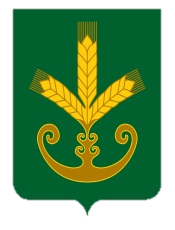 БашҠортостан РеспубликаҺыБакалы районымуниципаль районыныңИςҠе Маты ауыл советыауыл биләмәһе Советы                  452673, ИςҠе Маты ауылы                 Еңеү урамы, 7, тел. 2-01-67                                   https://stmaty.ru                          e-mail: st.maty_ss@mail.ruРеспублика Башкортостан    Совет сельского поселенияСтароматинский сельсоветмуниципального районаБакалинский район       452673, с. Старые Маты     ул. Победы, 7, тел. 2-01-67                      https://stmaty.ru           e-mail: st.maty_ss@mail.ru         ҠАРАРРЕШЕНИЕ